Приложение к сценарному плану ОТВЕТЫ:20 ноября.ООН.в 1959 году.15 сентября 1990 года. Принцип не дискриминации, Принцип наилучшего обеспечения интересов ребёнка, Принцип обеспечения права на жизнь, выживание и развитие, Принцип уважения взглядов ребёнка.Каждое человеческое существо до достижения 18-летнего возраста, если по закону, применимому к данному ребенку, он не достигает совершеннолетия ранее.Гражданство.Жизнь. На свободу мысли, совести и религии.С момента рождения.На жизнь, образование…Получить качественное образование;• обучаться, если необходимо, по ускоренным программам, по индивидуальным учебным планам или дома;• получать дополнительную помощь со стороны учителя, если возникли трудности в освоении учебного предмета или занятия были пропущены по болезни;• бесплатно пользоваться школьной библиотекой;• получать отметки по учебным предметам исключительно в зависимости от своих знаний и умений;• свободно выражать своё мнение;• участвовать в управлении школой, вносить предложения, касающиеся школьной жизни.семье.Родители, усыновители, опекуны или попечители несовершеннолетнего. Ребенок, ввиду его физической и умственной незрелости, нуждается в специальной охране и заботе, включая надлежащую правовую защиту, как до, так и после рождения.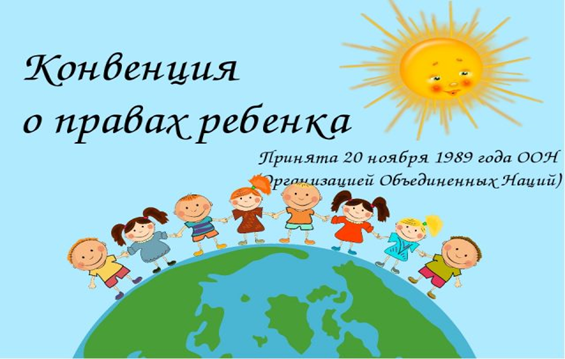 ВИКТОРИНА «Я и МОИ ПРАВА»Вопросы:Когда празднуют Всемирный день ребенка?  Какой организацией была разработана и принята Конвенция о правах ребенка? Когда принят первый акт ООН, касающимся прав детей «Декларация прав ребёнка»? Когда Конвенция вступила в действие на территории РФ? На каких основных принципы основывается Конвенция о правах ребенка. Кто, согласно Конвенции, является ребенком?Что приобретает ребенок сразу же после рождения и с момента рождения при регистрации?Что является неотъемлемым правом ребенка? Какие права ребенка должны уважать?  С какого возраста у человека появляются права? Какие основные права ребенка вы можете назвать? Какие основные права и обязанности у школьника? Каждый ребенок имеет право воспитываться в _____. Кто является законным представителем несовершеннолетних? Почему была разработана и принята Конвенция именно для детей?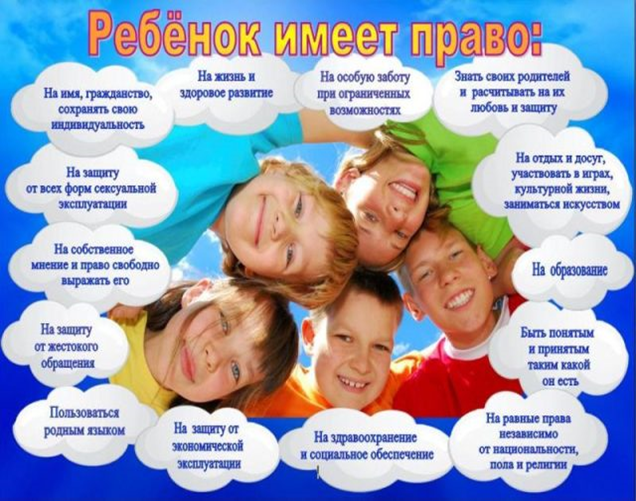 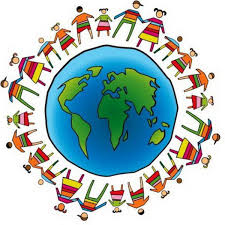 